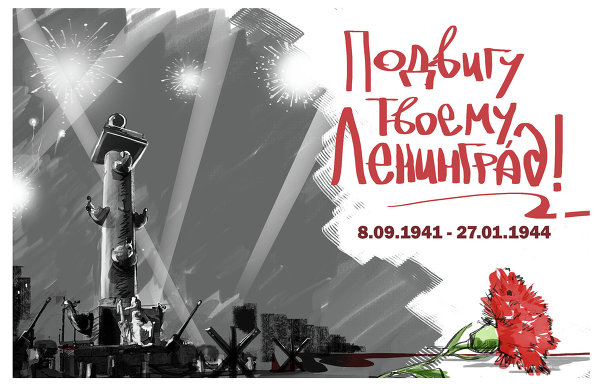 Учащиеся 2 «Д» класса читали и обсуждали статью о блокадном ленинграде.Ребята узнали от самых страшных 900 днях, которые пережили ленинградцы.Бомбежки, голод холод и смерть не смогли покорить город. Люди стояли до конца. Желание выжить поддерживало жителей города: из последних сил ходили на работу, артисты выступали в театрах, дети ходили в школу.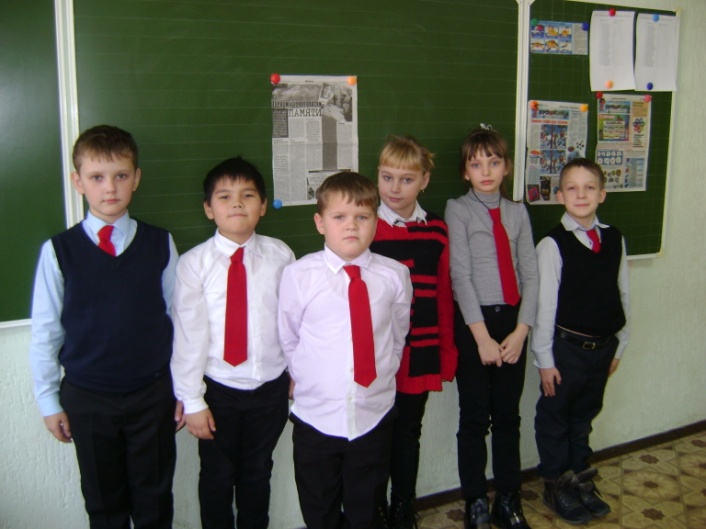 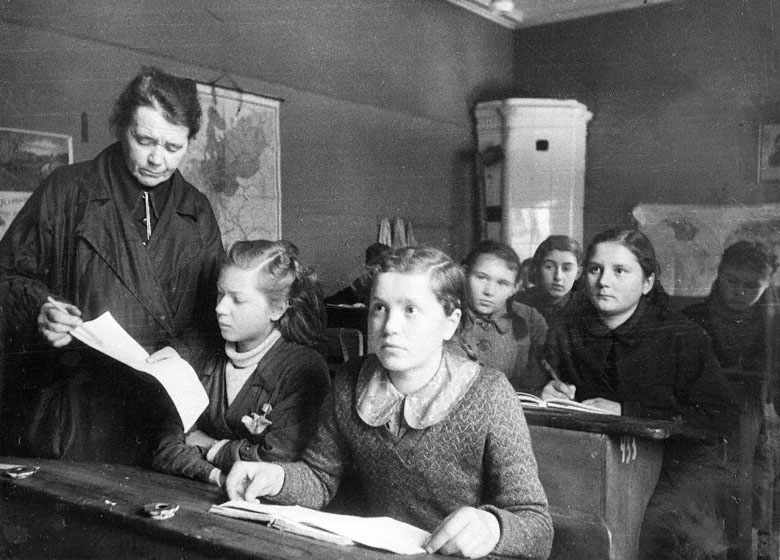 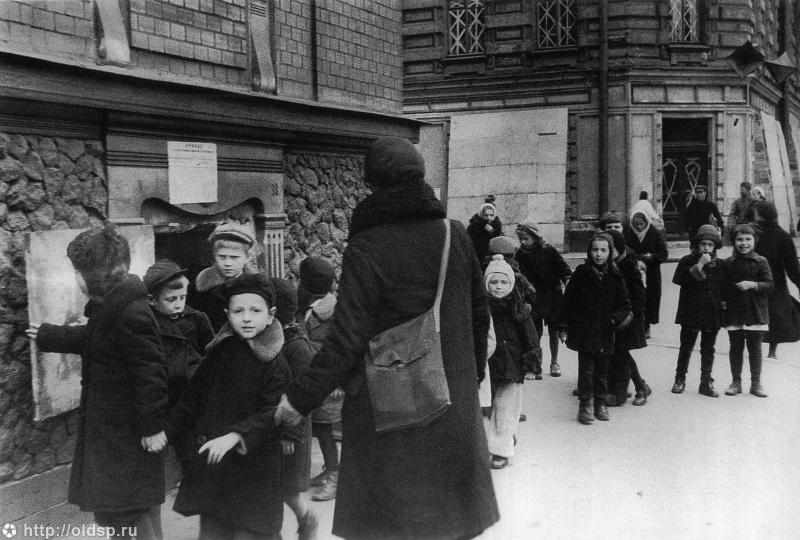 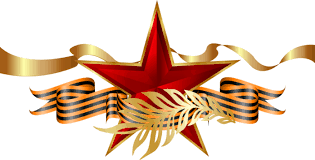 